ЧЕРКАСЬКА ОБЛАСНА РАДАГОЛОВАР О З П О Р Я Д Ж Е Н Н Я27.04.2022                                                                                          № 88-рПро звільненняЧАМАТИ В.І.Відповідно до статті 55 Закону України «Про місцеве самоврядування                      в Україні», підпункту 3 пункту 3 рішення обласної ради від 16.12.2016                                  № 10-18/VII «Про управління суб’єктами та об’єктами спільної власності територіальних громад сіл, селищ, міст Черкаської області», враховуючи контракт з керівником закладу загальної середньої освіти спільної власності територіальних громад сіл, селищ, міст Черкаської області, укладений з Чаматою В.І., від 02.01.2020:1. ЗВІЛЬНИТИ 28.04.2022 ЧАМАТУ Валерія Івановича з посади директора комунального закладу «Золотоніська санаторна школа Черкаської обласної ради» за власним бажанням у зв’язку з виходом на пенсію, стаття 38 КЗпП України.2. Головному бухгалтеру комунального закладу «Золотоніська санаторна школа Черкаської обласної ради» вчинити передбачені чинним законодавством дії, пов’язані зі звільненням Чамати В.І. Підстава: заява Чамати В.І. від 26.04.2022.Голова                                             		            	А. ПІДГОРНИЙ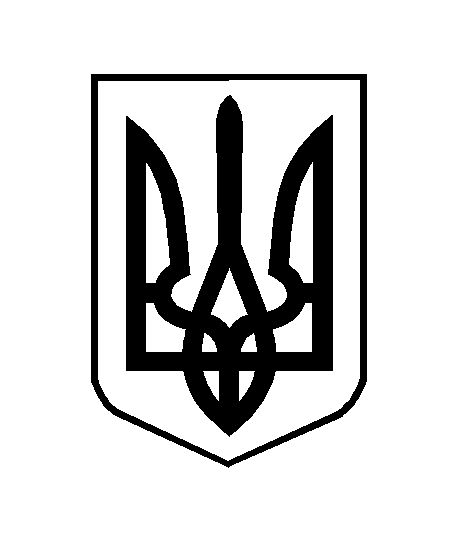 